December xx, 2017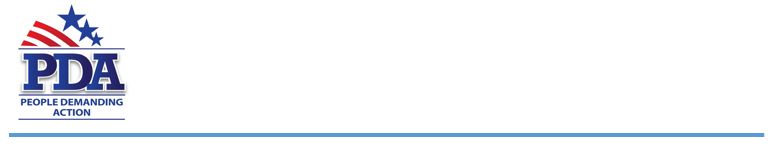 The Honorable Senator [Senator Name][Address]
[City, State Zip]Dear Senator [Senator Last Name],There are two crucial upcoming Senate votes: Tax Reform and the confirmation of Alex Azar. We are asking you to vote No on both!Alex Azar has been nominated to replace Tom Price as secretary of the department Health and Human Services; Mr. Azar is the former president of Eli Lilly. one of the biggest pharmaceutical corporations, where he oversaw massive price hikes on lifesaving medication like insulin. If Alex Azar is confirmed, Big Pharma will be able to save its lobbying dollars. I am positive that none of those savings will be passed on to us, your constituents.We must not reward the pharmaceutical industry by putting a former industry leader in charge of national health care policy. Big Pharma will make even bigger profits but more people will become sicker and even die.Under Azar, Eli Lilly raised prices on insulin repeatedly and did so at the same time as the other two main suppliers of insulin. Over the past 20 years, the price of Eli Lilly’s insulin has increased 1,000 percent, from $21 per vial to around $300. During Azar’s time at Eli Lilly, the company paid tens of millions in fines for allegedly lying about the cancer risks of some medicines and engaging in illegal off-label sales.As the conference committee works to resolve differences between the House and Senate versions of Tax Reform, this legislation is designed to destroy government and create significant harm to poor and middle-class families. Creating a deficit of more than $1 trillion and then demanding cuts to Medicare, Social Security and Medicaid is unacceptable. Opening up the Arctic for drilling and repealing tax credits for renewable energy in the fastest growing job sector is just plain stupid! And may we say one last time, the architect of trickle down economics, Bruce Barlett, said, “Tax cuts don’t equal growth. The best growth in recent memory came after President Bill Clinton raised taxes in the 90s. There’s no evidence that a tax cut now would spur growth.”Just say, “No” to tax cuts for the rich and a former Big Pharma executive as Secretary of Health and Human Services.The Continuing Resolution to fund the government expires on December 22nd. Please vote no on any Continuing Resolution or Omnibus bill that does not include a clean Dream Act.Respectfully,[Your Name][Your Chapter]